Изменения и дополнения в основную образовательную программу дошкольного образования Муниципального бюджетного дошкольного образовательного учреждения «Детский сад «Улыбка» г.Строитель Яковлевского городского округа»Изменения и дополнения в ООПМБДОУ «Детский сад «Улыбка»г.Строитель Яковлевского городского округа»Внести в основную образовательную программу дошкольного образования МБДОУ «Детский сад «Улыбка» г.Строитель» следующие изменения и дополнения:В подпункте 1.1. Пояснительная записка Раздела 1 «ЦЕЛЕВОЙ РАЗДЕЛ» слова:«Содержание обязательной части Программы соответствует (в соответствии с п.24 «Перечень литературных источников» примерной основной образовательной программы дошкольного образования) проекту основной образовательной программы дошкольного образования «От рождения до школы» под редакцией Н. Е. Вераксы, Т.С. Комаровой, М. А. Васильевой.-3-е из., испр. и доп.- М.:МОЗАИКА-СИНТЕЗ, 2015. – 368 с.), разработанной на основе и в соответствии с Федеральным государственным образовательным стандартом дошкольного образования,  как программа обогащенного развития детей дошкольного возраста, обеспечивающая единый процесс социализации - индивидуализации личности через осознание ребенком своих потребностей, возможностей и способностей»заменить на:«Содержание обязательной части Программы соответствует (в соответствии с п.24 «Перечень литературных источников» примерной основной образовательной программы дошкольного образования) проекту основной образовательной программы дошкольного образования «ОТ РОЖДЕНИЯ ДО ШКОЛЫ». Инновационная программа дошкольного образования / Под ред. Н.Е. Вераксы, Т.С. Комаровой, Э.М. Дорофеевой. – 6-е изд., доп. – М.:МОЗАИКА-СИНТЕЗ, 2020. – 368 с., разработанной на основе и в соответствии с Федеральным государственным образовательным стандартом дошкольного образования,  как программа обогащенного развития детей дошкольного возраста, обеспечивающая единый процесс социализации - индивидуализации личности через осознание ребенком своих потребностей, возможностей и способностей». В пункте 1.1.3 Значимые для разработки Программы характеристики. Раздела 1 «ЦЕЛЕВОЙ РАЗДЕЛ» описание Особенности кадрового состава дополнить следующими сведениями:Характеристика кадрового состава:Образовательный уровеньСтажевые показателиПо результатам аттестацииВ СОДЕРЖАТЕЛЬНОМ РАЗДЕЛЕ  в части программы, формируемой участниками образовательных отношений в пункте 2.3. «Коррекционная работа» изложить в следующей редакции:В пункте 2.4. Особенности взаимодействия педагогического коллектива с семьями воспитанников «Педагогическое образование родителей» изложить в следующей редакции:Педагогическое образование родителей:- консультации,- дискуссии,- информация на сайте ДОУ,- круглые столы,- родительски собрания,- вечера вопросов и ответов,- показ и обсуждение видеоматериалов,- решение проблемных педагогических ситуаций,- онлайн, офлайн консультацииВ IV. Дополнительном разделе КРАТКАЯ ПРЕЗЕНТАЦИЯ ПРОГРАММЫ в пункте 2. Используемая Примерная программа слова«Содержание обязательной части Программы соответствует (в соответствии с п.24 «Перечень литературных источников» примерной основной образовательной программы дошкольного образования) проекту основной образовательной программы дошкольного образования ОТ РОЖДЕНИЯ ДО ШКОЛЫ». Инновационная программа дошкольного образования / Под ред. Н.Е. Вераксы, Т.С. Комаровой, Э.М. Дорофеевой. – 6-е изд., доп. – М.:МОЗАИКА-СИНТЕЗ, 2020. – 368 с., разработанной на основе и в соответствии с Федеральным государственным образовательным стандартом дошкольного образования,  как программа обогащенного развития детей дошкольного возраста, обеспечивающая единый процесс социализации - индивидуализации личности через осознание ребенком своих потребностей, возможностей и способностей».Изложить в следующей редакции:«Содержание обязательной части Программы соответствует (в соответствии с п.24 «Перечень литературных источников» примерной основной образовательной программы дошкольного образования) проекту основной образовательной программы дошкольного образования «От рождения до школы» под редакцией Н. Е. Вераксы, Т.С. Комаровой, М. А. Васильевой.-3-е из., испр. и доп.- М.:МОЗАИКА-СИНТЕЗ, 2015. – 368 с.), разработанной на основе и в соответствии с Федеральным государственным образовательным стандартом дошкольного образования,  как программа обогащенного развития детей дошкольного возраста, обеспечивающая единый процесс социализации - индивидуализации личности через осознание ребенком своих потребностей, возможностей и способностей».Приложение №1 «Режим работы детского сада на холодный промежуток года» изложить в следующей редакции:Режим работы детского сада на холодный промежуток года(2020-2021  учебный год)Приложение №2 «Сетка непосредственной образовательной деятельности» изложить в следующей редакции:Модель образовательной деятельности на 2020-2021 учебный годВ приложении №6 «Календарный учебный график (учебный план)» «Праздничные дни» изложить в следующей редакции:Кроме традиционных субботы и воскресенья в 2020- 2021 учебном году установлены следующие даты выходных праздничных дней (нерабочие праздничные дни в Российской Федерации):04.11.2020 года – День народного единства.1, 2, 3, 4, 5, 6, 8 января 2021 года – Новогодние каникулы;7 января 2021 года – Рождество Христово;23.02.2021 года – День защитника Отечества;08.03.2021 года – Международный женский день;01.05. 2021 года – Праздник Весны и Труда;9 мая 2021 года – День Победы;12.06.2021 года – День России;Продолжительность учебного года» изложить в следующей редакции:Продолжительность учебного годаРАССМОТРЕНЫ И ПРИНЯТЫ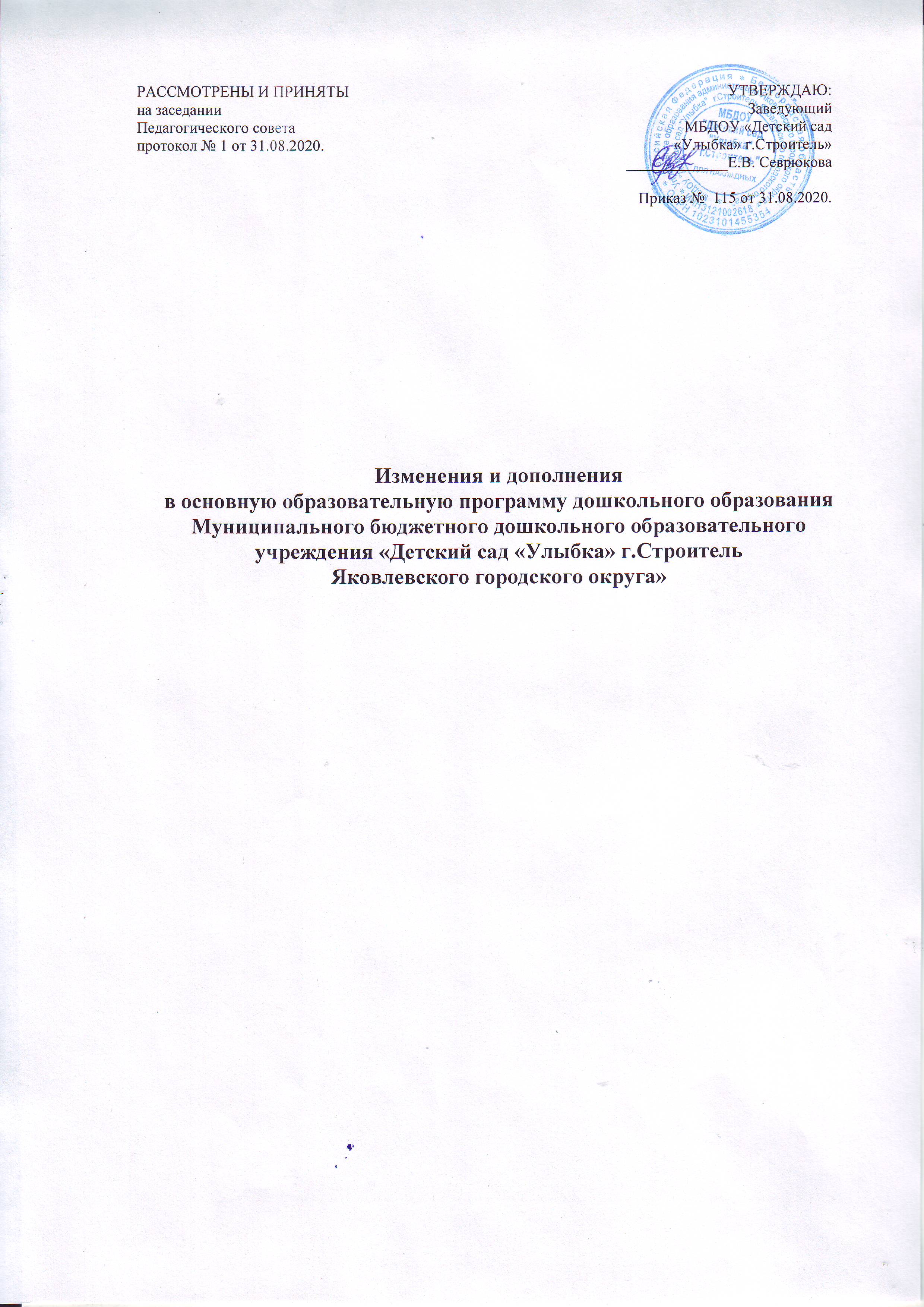 на заседании Педагогического советапротокол № 1 от 31.08.2020.УТВЕРЖДАЮ:Заведующий МБДОУ «Детский сад «Улыбка» г.Строитель»_____________Е.В. СеврюковаПриказ №  115 от 31.08.2020.Численный составВысшее образование Средне-специальное образование14122До 5 лет5-10 лет10-15 лет15-20 летБолее 20 лет3344Без К/КСоответствие занимаемой должностиПервая К/КВысшая К/К464№Содержание деятельностиСрокиОтветственныеИтоговый документПредварительная работа: Составление банка данных семей «группы риска» (c последующим формированием коррекционно-развивающих групп)Предварительная работа: Составление банка данных семей «группы риска» (c последующим формированием коррекционно-развивающих групп)Предварительная работа: Составление банка данных семей «группы риска» (c последующим формированием коррекционно-развивающих групп)Предварительная работа: Составление банка данных семей «группы риска» (c последующим формированием коррекционно-развивающих групп)Заседание № 1 Тема: «Организационное заседание»1. Информация о составе консилиума2. Уточнение нормативно-правовой документацией, регламентирующей деятельность ППк3. Принятие плана работы ППк наПериод с 01.09.2018г. по 31.05.2019г.4. Организация взаимодействия между педагогами ДОУ и специалистами, участвующими в работе ППк5.Обсуждение контингента детей группы риска, обновление Банка данных6.Заключение договоров с родителями о сопровождении данных детей специалистами ППк7.Организация и проведение комплексного обследования детей группы риска специалистами ППк МБДОУ по своим направлениям8.Обсуждение, уточнение и модификация индивидуальных маршрутов развития детей, находящихся на сопровожденииСентябрьПредседатель,секретарь ППкПротоколПриказПлан работы ППкБанк данных детей группы рискаДоговора с родителямиРазработка образовательных индивидуальных маршрутов коррекционной помощи данным детямЗаседание № 2 Тема: «Анализ результатов обследования детей специалистами»1.Коллегиальное обсуждение результатов комплексного обследования детей специалистами МБДОУ2.Определение образовательных маршрутов и характера комплексной коррекционной помощи данным детям3. Анализ предварительной готовности к школьному обучению (познавательная, произвольная, мотивационная сфера) для формирования коррекционно развивающих группНоябрьПредседатель,секретарь ППкПротоколПланы образовательных индивидуальных маршрутов коррекционной помощи данным детям Заседание № 3 Тема: «Оценка эффективности коррекционно-развивающих программ»1. Анализ динамики коррекционно-развивающей работы с детьми, получающими медико-психолого-педагогическое сопровождение. 2.Анализ коррекционно-развивающей работы с выпускниками подготовительной группы3. Разработка рекомендаций для родителей и педагогов по дальнейшему сопровождению детей группы рискаЯнварьПредседательППкПротоколКарты индивидуального развития детейКарты индивидуального развития детейМатериалыЗаседание № 4 Тема: «Итоги обследование детей пятилетнего возраста логопедами»1. Обсуждение результатов обследования детей логопедами2. Результаты взаимодействия с семьями воспитанников по дальнейшему логопедическому и психолого – педагогическому сопровождению. 3. Подготовка комплекта документов в ЦМПМК для детей, нуждающихся в логопедическому и психолого – педагогическому сопровождению в условиях коррекционной группы.Февраль —мартУчитель-логопедыПротоколПротокол обследованияКомплекты документов на ЦМПКЗаседание № 5Тема: «Итоги работы ППк за учебный год»1.Результаты реализации индивидуальных образовательных маршрутов, их эффективность2.Анализ деятельности ППк МДОУ за период с 01.09.2018г. по 31.05.2019г.Май Председатель ППкПротоколКарты динамики развитияАналитический отчетII мл. группаII мл. группаСредняя «А» группаСредняя «А» группаСредняя «Б» группаСредняя «Б» группаСтаршая «А» группаСтаршая «А» группаСтаршая «Б» группаСтаршая «Б» группаПодготовительная группаПодготовительная группаПриём детей на улице, свободная игра7.00-8.007.00-8.007.00-8.007.00-8.007.00-8.007.00-8.007.00-8.007.00-8.007.00-8.007.00-8.007.00-8.007.00-8.00Утренняя гимнастика8.00-8.10В группе8.00-8.10В группе8.55-8.05 в зале8.55-8.05 в зале8.05-8.15в зале8.05-8.15в зале8.15-8.25в зале8.15-8.25в зале8.25-8.35в зале8.25-8.35в зале8.35-8.45в зале8.35-8.45в залеПодготовка к завтраку, завтрак, дежурство8.10-8.408.10-8.408.10-8.408.10-8.408.15-8.408.15-8.40......Утренний круг 8.40-9.008.40-9.008.40-9.008.40-9.008.40-9.008.40-9.008.40-9.008.40-9.008.40-9.008.40-9.008.40-9.008.40-9.00Игры, НОД, занятия со специалистами (включая перерывы)ПН9.00-9.35ПН9.00-9.50ПН9.00-10.30ПН9.00-9.50ПН9.00-10.50ПН9.00-11.10Игры, НОД, занятия со специалистами (включая перерывы)ВТ9.05-10.15ВТ9.00-10.25ВТ9.00-10.40ВТ9.00-10.25ВТ9.10-11.10ВТ9.00-10.50Игры, НОД, занятия со специалистами (включая перерывы)СР9.00-10.10СР9.00-10.35СР9.00-9.50СР9.00-10.35СР9.00-10.40СР9.10-11.10Игры, НОД, занятия со специалистами (включая перерывы)ЧТ9.00-10.10ЧТ8.55-9.50ЧТ9.20-10.25ЧТ8.55-9.50ЧТ9.20-11.00ЧТ8.55-11.00Игры, НОД, занятия со специалистами (включая перерывы)ПТ9.00-10.10ПТ9.05-1140ПТ9.15-10.40ПТ9.05-11.40-ПТ9.05-10.05ПТ9.00-11.15Второй завтрак9.45-9.559.45-9.559.50-10.009.50-10.009.50-10.009.50-10.009.50-10.009.50-10.009.55/10.00/10.05-10.00/10.05/10.109.55/10.00/10.05-10.00/10.05/10.1010.10-10.2010.10-10.20Подготовка к прогулке, прогулка10.10-12.0010.10-12.0010.10/10.25/10.35- 12.0510.10/10.25/10.35- 12.0510.10/10.25/10.35-12.0510.10/10.25/10.35-12.0510.10/10.25/10.35-12.3010.10/10.25/10.35-12.3010.00/10.05/10.10-12.3010.00/10.05/10.10-12.3011.10/10.50/11.10/11.00/11.15-12.3011.10/10.50/11.10/11.00/11.15-12.30Возвращение с прогулки, игры, культурные практики12.00-12.2012.00-12.2012.005-12.2012.005-12.2012.05-12.2012.05-12.2012.30-12.5012.30-12.5012.30-12.5012.30-12.5012.30-12.5012.30-12.50Подготовка к обеду, обед, дежурство12.20-13.0012.20-13.0012.20-13.0012.20-13.0012.20-13.0012.20-13.0012.50-13.0012.50-13.0012.50-13.0012.50-13.0012.50-13.0012.50-13.00Подготовка ко сну, чтение перед сном, дневной сон13.00-15.0013.00-15.0013.00-15.0013.00-15.0013.00-15.0013.00-15.0013.00-15.0013.00-15.0013.00-15.0013.00-15.0013.00-15.0013.00-15.00Постепенный подъём, профилактические физкультурно-оздоровительные процедуры15.00-15.2015.00-15.2015.00-15.2015.00-15.2015.00-15.2015.00-15.2015.00-15.3015.00-15.3015.00-15.3015.00-15.3015.00-15.2015.00-15.20Подготовка к ужину, ужин15.20-15.5015.20-15.5015.20-15.5015.20-15.5015.20-15.5015.20-15.5015.30-15.5015.30-15.5015.30-15.5015.30-15.5015.20-15.5015.20-15.50Игры, культурные практики15.50-16.2015.50-16.2015.50-16.2015.50-16.2015.50-16.2015.50-16.2015.50-16.2015.50-16.2015.50-16.2015.50-16.2015.50-16.2015.50-16.20Вечерний круг16.20-16.3016.20-16.3016.20-16.3016.20-16.3016.20-16.3016.20-16.3016.20-16.3016.20-16.3016.20-16.3016.20-16.3016.20-16.3016.20-16.30Подготовка к прогулке, прогулка, уход детей домой16.30-17.3016.30-17.3016.30-17.3016.30-17.3016.30-17.3016.30-17.3016.30-17.3016.30-17.3016.30-17.3016.30-17.3016.30-17.3016.30-17.30Группа II младшая группаСредняя «А» группаСредняя «Б» группаСтаршая «А» группаСтаршая «Б» группаПодготовительная группаПонедельник9.00-9.15 ПР основы науки и естествознанияI неделя – Формир. представлений о природе ближайшего окружения, ее особенностях; II неделя - Формир. первичных представлений о социокультурных ценностях нашего народа;III неделя - Формир. первичных представлений о себе, о других людях, объектах окруж. мира; IV неделя - Конструирование из строит. материала9.25-9.35Физическая культура 9.00-9.20Физическая культура9.30-9.50 ПР основы науки и естествознанияI неделя – Формир. представлений о природе ближайшего окружения, ее особенностях; II неделя - Формир. первичных представлений о социокультурных ценностях нашего народа;III неделя - Формир. первичных представлений о себе, о других людях, объектах окруж. мира; IV неделя - Конструирование из строит. материала9.00-9.20 ПРФЭМП9.30-9.50 ХЭР: ИЗО Рисование10.10-10.30Физическая культура9.00-9.25 ПР:ФЭМП9.40-10.05 ХЭР:Музыкальная деятельность10.10-10.35 ХЭР:ИЗО Рисование9.00-9.25 ПР:ФЭМП9.35-10.00 ХЭР:ИЗО Рисование10.35-10.50 ХЭР: Музыкальная деятельность9.00-9.30 – ПР:ФЭМП9.40-10.10 ХЭР:ИЗО Рисование10.40-11.10Физическая культура(на улице)Вторник9.05-9.20 ХЭР: ИЗО Рисование10.00-10.15Музыкальная деятельность9.00-9.20 ПР: ФЭМП 9.35-9.55 ХЭР Музыкальная деятельность10.05-10.25 ХЭР:ИЗО Рисование9.00-9.20ПР:ФЭМП10.20-10.40 ХЭР:Музыкальная деятельность9.00-9.25 Физическая культура (на улице) 10.10-1035 ПР основы науки и естествознанияI неделя – Формир-е представлений о планете Земля;II неделя - Формир. представлений о малой Родине и Отечестве;III неделя - Формир. первичных представлений о себе, о других людях, объектах окруж. мира;IV неделя - Конструир-е из строит. материала. 9.10-9.35 ПР основы науки и естествознанияI неделя – Формир-е представлений о планете Земля;II неделя - Формир. представлений о малой Родине и Отечестве;III неделя - Формир. первичных представлений о себе, о других людях, объектах окруж. мира;IV неделя - Конструир-е из строит. материала. 10.45-11.10Физическая культура9.00-9.30 ХЭР:Музыкальная деятельность9.40-10.10 ПР основы науки и естествознанияI неделя – Формир. представлений о планете Земля;II неделя - Формир. представлений о малой Родине и Отечестве;III неделя - Расширение представлений о себе, о др. людях; IV неделя – Конструир-е из строит. материала 10.20-10.50 ХЭР:ИЗО (лепка/аппликация/ручной труд)Среда9.00-9.15 ПР:ФЭМП 9.55-10.10 ХЭР:Музыкальная деятельность9.00-9.20 ПР:ФЭМП10.15-10.35 ХЭР:Музыкальная деятельность9.00-9.20 ПР основы науки и естествознанияI неделя - Формир. представлений о природе ближайшего окружения, ее особенностях; I неделя - Формир. первичных представлений о социокультурных ценностях нашего народа;III неделя - Формир. первичных представлений о себе, о других людях, объектах окруж. мира; IV неделя - Конструирование из строит. материала9.30-9.50 ХЭР: Музыкальная деятельность9.00-9.25 Физическая культура9.35-10.00 ПР:ФЭМП10.15-10.40 ХЭР: ИЗО (лепка/аппликация/ручной труд)9.00-9.25 РР Развитие речи,основы грамотности11.15-11.40Физическая культура(на улице)9.10-9.40 ПР: ФЭМП10.40-11.10Физическая культураЧетверг9.00-9.15 ХЭР: ИЗО (лепка/аппликация/ручной труд)10.55-11.00Физическая культура(на улице)8.55-9.10Физическая культура9.30-9.50 ХЭР: ИЗО (лепка/аппликация/ручной труд)9.20-9.40Физическая культура(на улице)10.05-10.25 РРРазвитие речи, основы грамотности9.00-9.25 РРРазвитие речи,основы грамотности10.25-10.50Физическая культура9.20-9.45 ХЭР:Музыкальная деятельность10.00-10.25 РРРазвитие речи, основы грамотности10.35-11.00 ПР:ФЭМП8.55-9.25 РРРазвитие речи9.50-10.20 ХЭР:Музыкальная деятельность10.30-11.00 ПР:ФЭМППятница9.00-9.15 РРРазвитие речи, основы грамотности9.30-9.40Физическая культура9.05-9.25 РРРазвитие речи,основы грамотности11.20-11.40Физическая культура (на улице)9.15-9.35 – ХЭР: ИЗО (лепка/аппликация/ручной труд)10.10-10.40Физическая культура9.00-9.25 ХЭР: Музыкальная деятельность9.35-10.00 РРРазвитие речи, основы грамотности9.05-9.30 ХЭР: ИЗО(лепка/аппликация/ручной труд)9.45-10.05Физическая культура9.00-9.30 РРРазвитие речи,основы грамотности10.45-11.15Физическая культураИТОГО101111121212Содержа-ниеВозрастные группыВозрастные группыВозрастные группыВозрастные группыВозрастные группыВозрастные группыСодержа-ниеВторая младшаяСредняя «А»Средняя «Б»Старшая «А»Старшая «Б»Подготови-тельнаяНачало учебного года01.09.2020г.01.09.202001.09.202001.09.202001.09.202001.09.2020Окончание учебного года31.08.2020г.31.08.2020г.31.08.2020г.31.082020г.31.082020г.31.08.2020г.Период каникул01.01.- 08.01.2020г.01.01.- 08.01.2020г.01.01.- 08.01.2020г.01.01.- 08.01.2020г.01.01.- 08.01.2020г.01.01.- 08.01.2020г.Продолжи-тельность учебного года37 недель37 недель37 недель37 недель37 недель37 недельПервое полугодие16 недель17 недель17 недель17 недель17 недельВторое полугодие20 недель20 недель20 недель20 недель20 недельПродолжительность учебной недели5 днейВыходные дни: суббота, воскресенье и праздничные дни в соответствии с законодательством РФ5 днейВыходные дни: суббота, воскресенье и праздничные дни в соответствии с законодательством РФ5 днейВыходные дни: суббота, воскресенье и праздничные дни в соответствии с законодательством РФ5 днейВыходные дни: суббота, воскресенье и праздничные дни в соответствии с законодательством РФ5 днейВыходные дни: суббота, воскресенье и праздничные дни в соответствии с законодательством РФ5 днейВыходные дни: суббота, воскресенье и праздничные дни в соответствии с законодательством РФ